Approaches for Co-TeachingSupportive Co-Teaching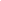 One teacher takes the lead instructional role and the other rotates among the students to provide support.  The co-teacher takes the supportive role and watches or listens as students work together, stepping in to provide one-to-one tutorial assistance when necessary, while the other co-teacher continues to direct the lesson.  Co-teachers may also work with small groups to provide assistance based on NEED not disability.Parallel Teaching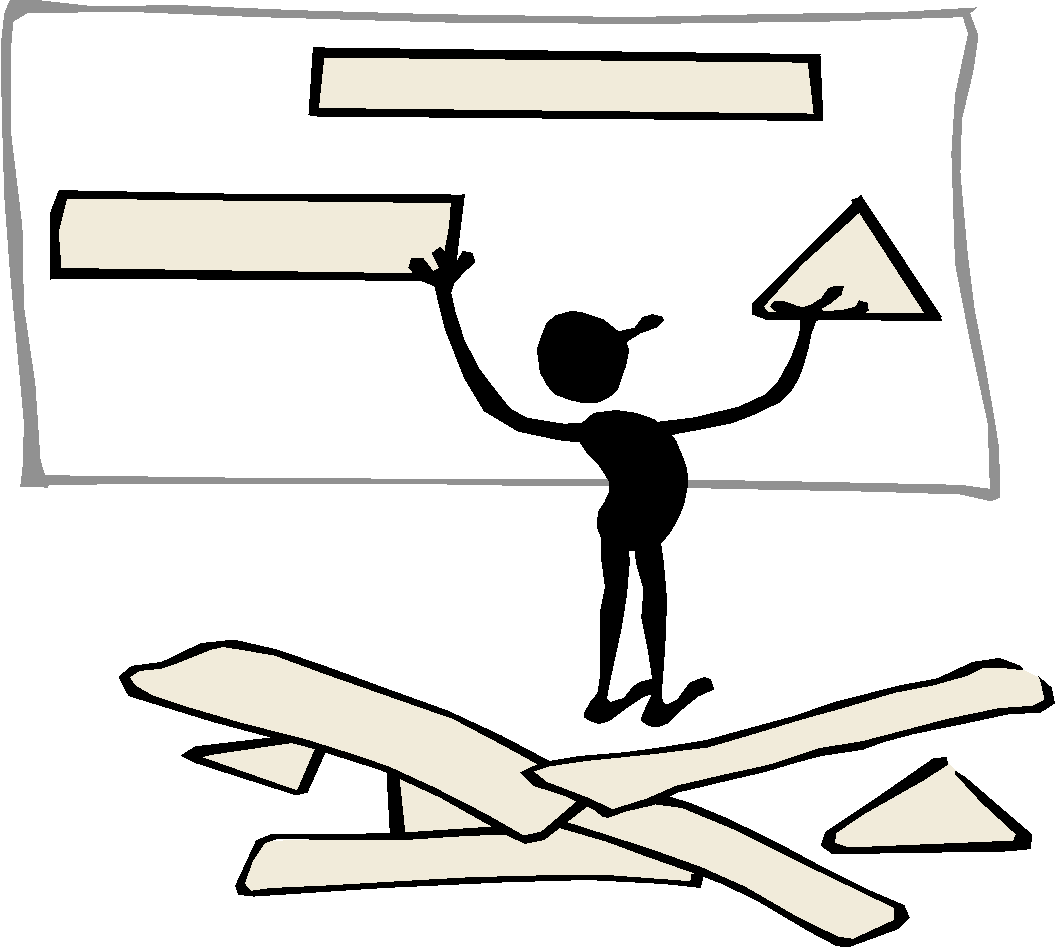 Two teachers divide the class in half and work with heterogeneously grouped students in different sections of the classroom.  Both teachers use the same materials of instruction.  At the end of the lesson, the two groups are pulled together for a wrap-up to summarize key information and to check for understanding.Complementary TeachingOne teacher provides instruction.  The co-teacher enhances the instruction:Paraphrases the teacher’s statementsAsks prompted and unprompted questionsModels note-taking skillsAdds new information using examples and/or relevant storiesCreates or uses visual aids  Team Teaching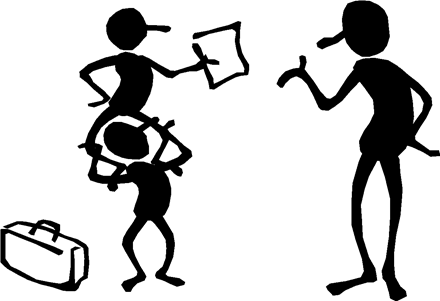 Two or more people do what the traditional teacher has always done – plan, teach, assess, and assume equal responsibility for all of the students in the classroom.  Team teachers share the leadership and the responsibilities.  For example, one might demonstrate the stems in a science experiment, and the other models the recording and illustrating of its results.  Instruction of students moves back and forth between the two teachers. 